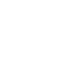 НОВООДЕСЬКА МІСЬКА РАДАМИКОЛАЇВСЬКОЇ ОБЛАСТІР І Ш Е Н Н Я30.03.2021 р. № 2		 				VII сесія восьмого скликання        м. Нова Одеса                                             
Про прийняття Комунальної організації (установи, закладу) Новоодеський районний будинок дитячої та юнацької творчості Миколаївської районної ради Миколаївської області у комунальну власність Новоодеської міської радиУ зв’язку з набуттям з 01.01.2021 р. Новоодеською міською радою повноважень щодо здійснення видатків на утримання комунальних підприємств, установ та закладів, керуючись ст. 143 Конституції України, пп. 1 п. «а» ст. 29, частинами 1, 2, 5 ст. 60, п. 6-2, п. 10 розділу 5 Закону України «Про місцеве самоврядування в Україні», на підставі рішення Миколаївської районної ради від 24 березня 2021 р. № 11 «Про безоплатну передачу підприємств, установ, закладів та їх майна зі спільної власності територіальних громад Миколаївського району у комунальну власність Новоодеської міської ради Миколаївської області», міська радаВ И Р І Ш И Л А:1. Прийняти права засновника Комунальної організації (установа, заклад) Новоодеський районний будинок дитячої та юнацької творчості Миколаївської районної ради Миколаївської області, код ЄДРПОУ 26172595, місцезнаходження: Миколаївська обл., Новоодеський р-н, м. Нова Одеса, вул. Центральна, 174.2. Перейменувати Комунальну організацію (установу, заклад) Новоодеський районний будинок дитячої та юнацької творчості Миколаївської районної ради Миколаївської області на Комунальну організацію Новоодеський будинок дитячої та юнацької творчості Новоодеської міської ради Миколаївської області.3. Встановити, що прийняття юридичної особи проводиться разом з усіма активами, правами і зобов’язаннями станом на дату підписання акту приймання-передачі.4. Передати в оперативне управління Комунальну організацію Новоодеський будинок дитячої та юнацької творчості Новоодеської міської ради управлінню освіти Новоодеської міської ради.5. Доручити управлінню освіти Новоодеської міської ради (Ситчик Л.В.) привести у відповідність Статут Комунальної організації Новоодеський будинок дитячої та юнацької творчості Новоодеської міської ради та подати його на затвердження.6. Контроль за виконанням цього рішення покласти на постійну комісію міської ради з питань комунальної власності, благоустрою та інвестицій.Міський голова	                                             Олександр ПОЛЯКОВ